1. Approximately how long is a C−C single bond of an alkane?2. What is the approximate C−C−C bond angle in propane?3. What is the name of the linear hydrocarbon with the molecular formula C7H16?4. What is the name of the linear hydrocarbon with the molecular formula C11H24?5. How many hydrogen atoms are there in nonane, the linear hydrocarbon with nine carbon atoms?6. How many hydrogen atoms are there in dodecane, the linear hydrocarbon with twelve carbon atoms?7. How many constitutional isomers are there with the molecular formula C4H10?8. How many constitutional isomers are there with the molecular formula C5H12?9. How many constitutional isomers are there with the molecular formula C6H14?10. What is the IUPAC name of the following compound?

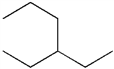 11. What is the IUPAC name of the following compound?

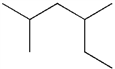 12. What is the IUPAC name of the following compound?

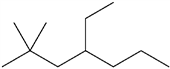 13. What is the IUPAC name of the following compound?

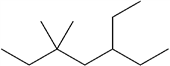 14. What is the IUPAC name of the following compound?

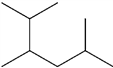 15. What is the IUPAC name of the following compound?

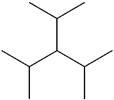 16. Which of the following compounds has 1°, 2°, 3° and 4° carbon atoms?17. Which of the following compounds has only 1° and 3° carbon atoms?18. What is the correct assignment of common names for the following molecules?

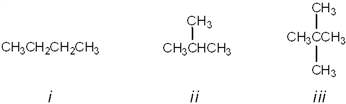 19. What is the correct assignment of common names for the following molecules?

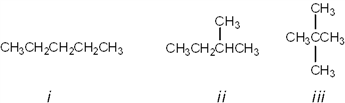 20. What is the IUPAC name of the following compound?

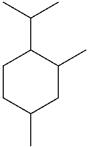 21. What is the IUPAC name of the following compound?

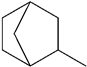 22. What is the IUPAC name of the following compound?

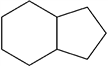 23. What is the IUPAC name for the following compound?

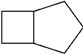 24. What is the IUPAC name for the following compound?

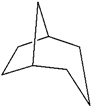 25. Which of the following Newman projections does not represent 2-methylhexane?

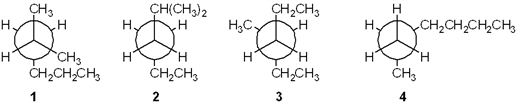 26. Which of the following Newman projections represents 2,4-dimethylpentane?

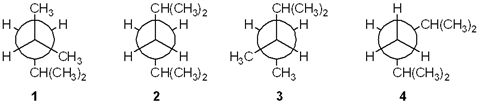 27. Which of the following Newman projections represents the most stable conformation of 2,3-dimethylbutane?

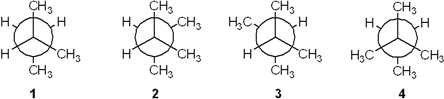 28. Which of the following Newman projections represents the most stable conformation of 2-methylbutane?

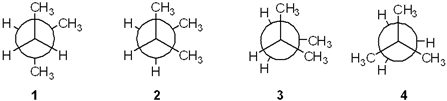 29. Which of the following cycloalkanes has the most ring strain?30. Which of the following cycloalkanes has the least ring strain?31. Which of the following structures represents trans-1,3-dimethylcyclohexane?

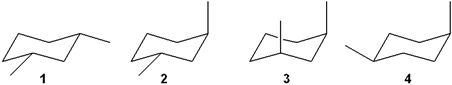 32. Which of the following structures represents trans-1,2-dimethylcyclohexane?

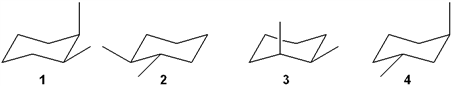 33. Which of the following is the most stable conformation of cis-1-isopropyl-3-methylcyclohexane?

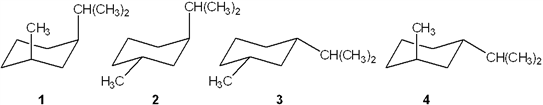 34. Which of the following is the most stable conformation of trans-1-ethyl-3-methylcyclohexane?

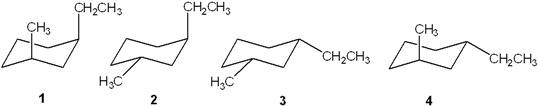 35. Which of the following alkanes has the highest boiling point?36. Which of the following alkanes has the highest boiling point?37. What is the IUPAC name of the following compound?

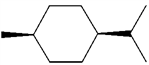 38. What is the IUPAC name of the following compound?

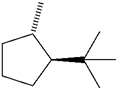 39. Which one of the following structures represents a different compound from the other three?

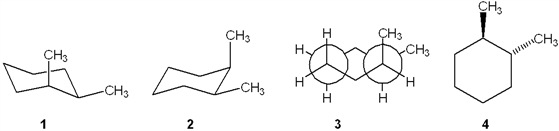 40. Which one of the following structures represents a different compound from the other three?

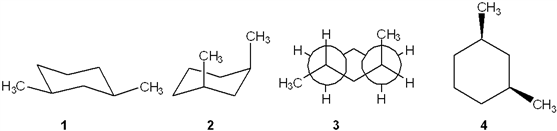 41. In which of the following compounds are all of the carbon atoms in the same plane?42. Which of the following compounds can adopt a chair conformation in which there are no axial methyl groups?43. Which of the following compounds can adopt a chair conformation in which there are no axial methyl groups?44. Which of the following statements is not true regarding the conformation of substituted cyclohexanes?45. What is the approximate dihedral angle between the two chlorine atoms in cis-1,2-dichlorocyclohexane?46. What is the approximate dihedral angle between the two chlorine atoms in the diequatorial conformation of trans-1,2-dichlorocyclohexane?47. What is the approximate dihedral angle between the two chlorine atoms in the diaxial conformation of trans-1,2-dichlorocyclohexane?48. Which of the following is not true regarding the properties of alkanes?49. Which of the following undergoes the most exothermic combustion?50. How many moles of molecular oxygen (O2) are consumed in the complete combustion of one mole of octane (C8H18)?51. How many moles of molecular oxygen (O2) are consumed in the complete combustion of one mole of hexane (C6H14)?52. Which of the following statements is not true?53. Which of the following is the steroid nucleus?

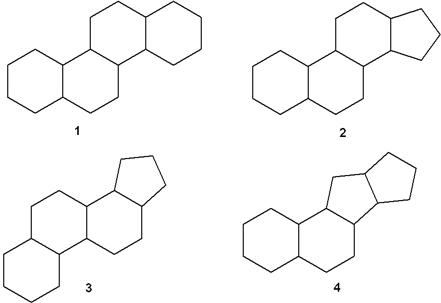 54. Which of the following cycloalkanes has the largest heat of combustion?55. Which of the following cycloalkanes has the largest heat of combustion per carbon atom?56. Which of the following cycloalkanes has the smallest heat of combustion per carbon atom?57. Which of the following structures is different from the other three?

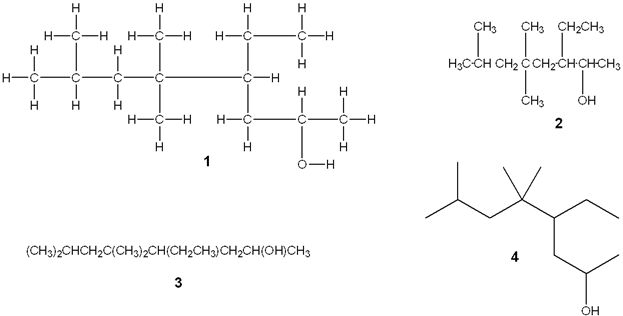 58. Which of the following structures is different from the other three?

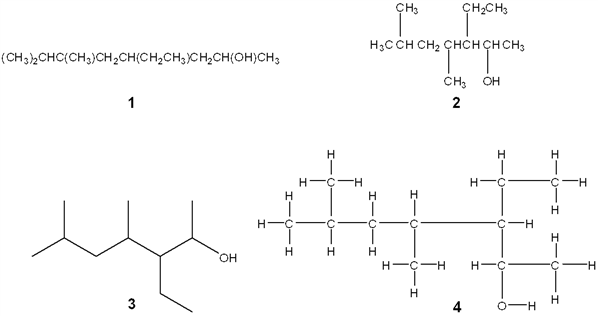 59. Which of the following substituted cyclohexanes has the most negative value of ΔG° for ring flipping from the conformation in which the substituent is axial to the one where it is equatorial?60. Which of the following substituted cyclohexanes has the most negative value of ΔG° for ring flipping from the conformation in which the substituent is axial to the one where it is equatorial?61. The Newman projection of the gauche conformation of 1,2-dichloroethane is shown below.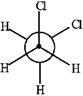 62. The most stable conformation of an alkane occurs when carbon−carbon bonds are staggered and bulky groups are anti.63. The following pairs of Newman projections represent the same compound but in differing conformations.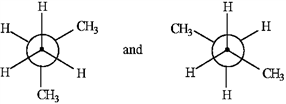 64. There are four constitutional isomers for the molecular formula C6H14.65. The following Newman projection represents 2-methylhexane.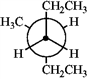 66. The following structures represent, from left to right,  a cis and a trans isomer.
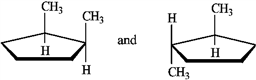 67. The following structures represent a pair of constitutional isomers.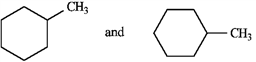 68. 3-methylhexylcyclopentane represents a correct IUPAC name.69. In the following structure the positions labeled a and d are equatorial positions.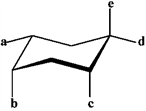 70. In the following conversion,  the conformations are of equal stability.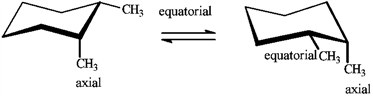 71. The correct IUPAC name for the following compound is___________________________.
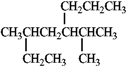 72. The tertiary carbon atom in the following structure is indicated by the letter_____.
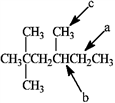 Match the Newman projection for the conformation of 2-methylbutane to the indicated position on the potential energy diagram.
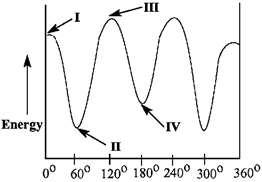 ​73. Conformation A is represented by Roman numeral ____.74. Conformation B is represented by Roman numeral ____.75. Conformation C is represented by Roman numeral ____.76. Conformation D is represented by Roman numeral ____.77. What is the IUPAC name of the following compound?
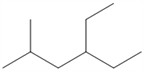 78. What is the IUPAC name of the following compound?
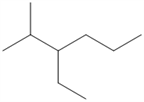 79. What is the IUPAC name of the following compound?
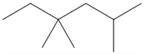 80. What is the IUPAC name of the following compound?
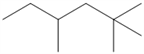 81. What is the IUPAC name of the following compound?
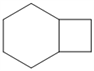 82. What is the IUPAC name of the following compound?
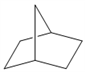 83. What is the IUPAC name of the following compound?
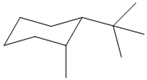 84. What is the IUPAC name of the following compound?
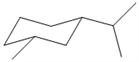 85. How many hydrogen atoms are there in decane?86. How many hydrogen atoms are there in octane?87. What are the common and IUPAC names of the following compound?
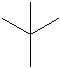 88. What are the common and IUPAC names of the following compound?
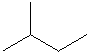 89. What is the IUPAC name of the following compound?
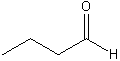 90. What is the IUPAC name of the following compound?
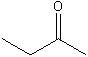 91. Provide a line-bond structure of hexanoic acid.92. Provide a line-bond structure of pentanal.93. Provide a Newman projection of the most stable conformation of 2-methylpentane, (CH3)2CHCH2CH2CH3, looking along the C2-C3 bond94. Provide a Newman projection of the most stable conformation of 3-methylpentane, CH3CH2CH(CH3)CH2CH3 looking along the C2-C3 bond.95. Provide a neatly drawn plot of energy versus dihedral angle for rotation around the C2-C3 bond of butane.

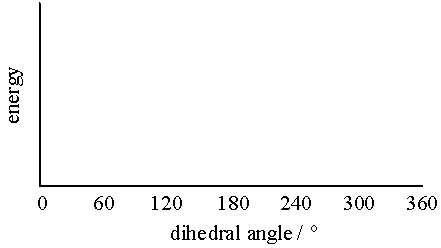 96. Provide a neatly drawn plot of energy versus dihedral angle for rotation around the C-C bond of ethane.

97. Identify the constitutional isomer with the molecular formula C7H16.​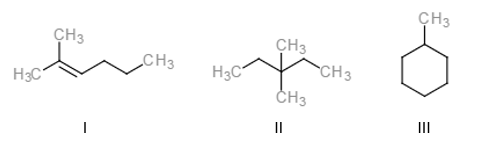 98. The molecular formulas of neopentane and isobutane are _____ and _____, respectively.99. The total numbers of 2⁰ and 3⁰ carbon atoms in the following structure are _____ and _____, respectively.​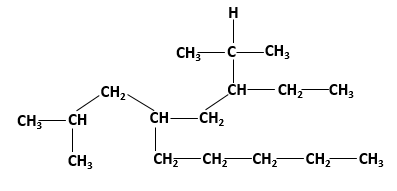 100. What is “X” in the following reaction?​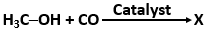 101. What is “X” in the following reaction?​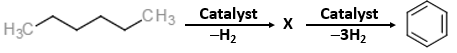 102. What is “X” in the following reaction?​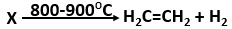 Match the structures with their IUPAC names.103. 3-ethyl-2-methylhexane104. 4-ethyl-2,2-dimethylhexane105. 4-ethyl-2-methylhexane